Dokument vedrørende Hornstrup sogns udskillelse som selvstændigt sogn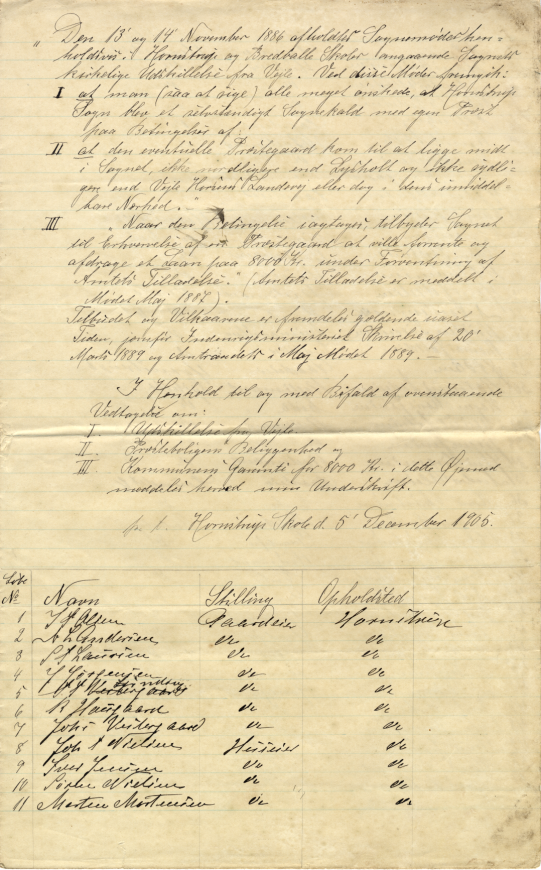 Den 13. og 14. November 1886 afholdtes sognemøder henholdsvis i Hornstrup og Bredballe Skoler angaaende Sognets kirkelige Udskillelse fra Vejle. Ved disse Møder fremgik:at man (saa at sige) alle meget ønskede, at Hornstrup Sogn blev et selvstændigt Sognekald med egen Præst paa Betingelse af:at den eventuelle Præstegaard kom til at ligge midt i Sognet, ikke nordligere end Lysholt og ikke sydligere end Veje Horsens Landevej eller dog i dens umiddelbare Nærhed”Når den Betingelse iagttages, tilbyder Sognet til Erhvervelse af en Præstegaard at ville forrente og afdrage et Laan paa 8000 Kr. under Forventning af Amtets Tilladelse.” (Amtets Tilladelse er meddelt i Mødet Maj 1887).Tilbudet og Vilkaarene er fremdeles gældende uanset Tiden, jævnfør Indenrigsministeriet Skrivelse af 20. Marts 1889 og Amtsraadets i Maj Mødet 1889.I Henhold til og med Bifald af ovenstaaende Vedagelse om:Udskillelse fra VejlePræsteboligens Beliggenhed ogKommunens Garanti for 8000 Kr. i dette Øjemed meddeles herved min UnderskriftHornstrup Skole d. 5. December 1905Løbe No.	Navn	Stilling	OpholdsstedHerunder følger 129 underskrifter